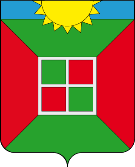                      Собрание представителей городского поселения Смышляевка                             муниципального района Волжский Самарской области                                                               Третьего созыва                                                                   РЕШЕНИЕ  «12» декабря 2018 года                                                                                                              №215/45   Об утверждении Положения «О комиссии по противодействию   коррупции на территории  городского поселения Смышляевка   муниципального района Волжский Самарской области».   В целях создания механизмов по противодействию коррупции, совершенствования правового регулирования, защиты прав и законных интересов граждан в соответствии с Федеральным законом «Об общих принципах организации местного самоуправления в Российской Федерации» от 06.10.2003г. №131-ФЗ, Федеральным законом «О противодействии коррупции» от 25.12.2008 года №273-ФЗ, Указом Президента Российской Федерации «О мерах по противодействию коррупции» от 19.05.2008 года №815, Федеральным законом «Об антикоррупционной экспертизе нормативных правовых актов и проектов нормативных правовых актов» от 17.07.2009 года №172-ФЗ  и Уставом городского поселения Смышляевка, Собрание представителей городского поселения Смышляевка муниципального района Волжский Самарской области  РЕШИЛО: -1.Утвердить Положение «О  комиссии по противодействию коррупции на территории  городского поселения Смышляевка  муниципального района     Волжский Самарской   области (Приложение).2. Признать утратившим силу Решение Собрания представителей городского поселения Смышляевка муниципального района Волжский Самарской области от 08.10.2009 года №246 об утверждении Положения «О  комиссии по противодействию коррупции на территории городского поселения Смышляевка муниципального района Волжский Самарской области».3. Настоящее Решение вступает в силу со дня его принятия.4. Опубликовать настоящее Решение в газете «Мой поселок» и на официальном сайте администрации городского поселения Смышляевка.  Глава городского поселения Смышляевка  муниципального района Волжский  Самарской области                                                                                                                В.М.Брызгалов  Председатель Собрания представителей  городского поселения Смышляевка  муниципального района Волжский  Самарской области                                                                                                                С.В.СолдатовПРИЛОЖЕНИЕ к Решению собранияпредставителей городского поселения Смышляевка                                                                                                                                         от  «12» декабря 2018 №215/45  Положение о комиссии по противодействию коррупции  
 на территории городского  поселения Смышляевка муниципального района Волжский  Самарской области1. Общие положения.1.1. Настоящее Положение определяет порядок деятельности, задачи и компетенцию Комиссии по противодействию коррупции на территории городского поселения Смышляевка муниципального района Волжский Самарской области (далее - Комиссия) 1.2. Для целей настоящего Положения применяются следующие понятия и определения: Коррупция - злоупотребление служебным положением, дача взятки, получение взятки, злоупотребление полномочиями, коммерческий подкуп либо иное незаконное использование физическим лицом своего должностного положения вопреки законным интересам общества и государства в целях получения выгоды в виде денег, ценностей, иного имущества или услуг имущественного характера, иных имущественных прав для себя или для третьих лиц либо незаконное предоставление такой выгоды указанному лицу другими физическими лицами;Противодействие коррупции - деятельность федеральных органов государственной власти, органов государственной власти субъектов РФ, органов местного самоуправления муниципальных образований, институтов гражданского общества, организаций и физических лиц по предупреждению коррупции, уголовному преследованию лиц, совершивших коррупционные преступления, минимизации и (или) ликвидации их последствий. Субъекты антикоррупционной политики - органы государственной власти и местного самоуправления, учреждения, организации и должностные лица, уполномоченные на формирование и реализацию мер антикоррупционной политики.Субъекты коррупционных правонарушений - должностные лица органа местного самоуправления, использующие свой статус, вопреки законным интересам граждан, общества и государства, для незаконного получения выгод, а также лица, незаконно предоставляющие такие выгоды.Предупреждение коррупции - деятельность субъектов антикоррупционной политики, направленная на установление и предупреждение причин и условий, порождающих коррупционные правонарушения или способствующих их распространению (борьба с коррупцией).1.3. Комиссия является постоянно действующим совещательным органом при главе городского поселения, образованным с учетом мнения законодательного (представительного) органа, целями которого является определение приоритетных направлений в сфере борьбы с коррупцией и создания эффективной системы противодействия коррупции в администрации городского поселения Смышляевка муниципального района Волжский Самарской области1.4. Комиссия в своей деятельности руководствуется Конституцией Российской Федерации, федеральными конституционными законами, федеральными законами, указами и распоряжениями Президента Российской Федерации, постановлениями и распоряжениями Правительства Российской Федерации, законами Самарской области, нормативными правовыми актами Губернатора Самарской области, нормативными правовыми актами Правительства Самарской области, нормативно-правовыми актами администрации городского поселения Смышляевка муниципального района Волжский Самарской области, а также настоящим Положением.2. Основные задачи и функции Комиссии.2.1. Выявление причин и условий, способствующих возникновению коррупции.2.2. Организация в пределах своих полномочий взаимодействия между органами государственной и муниципальной  власти  Самарской области, территориальными органами федеральных органов исполнительной власти, органами местного самоуправления, общественными организациями и объединениями граждан по вопросам противодействия коррупции в администрации городского поселения Смышляевка муниципального района Волжский Самарской области.3. Комиссия для выполнения возложенных на нее задач осуществляет:3.1. Анализ деятельности органов местного самоуправления в целях:- выявления причин и условий, способствующих возникновению коррупции;- создания административных барьеров, в том числе на основании обращений граждан, информации, распространенной средствами массовой информации, протестов, представлений, предписаний федеральных органов государственной власти.- и иных законных действий, направленных выявление и предупреждение коррупции.3.2. Подготовку предложений по совершенствованию правовых, экономических и организационных механизмов функционирования органов местного самоуправления в целях устранения причин и условий, способствующих возникновению коррупции, в том числе разработку соответствующих нормативно-правовых актов.3.3. Содействие организации общественного контроля за исполнением нормативных правовых актов администрации городского поселения Смышляевка муниципального района Волжский Самарской области в сфере противодействия коррупции.3.4. Иные функции в соответствии с настоящим Положением.4. Комиссия имеет право:4.1. Запрашивать и получать в установленном порядке у администрации  городского поселения Смышляевка и организаций необходимые материалы и информацию по вопросам своей деятельности.4.2. Заслушивать на своих заседаниях должностных лиц администрации городского поселения Смышляевка муниципального района Волжский Самарской области.4.3. Давать предложения и рекомендации по вопросам, относящимся к компетенции Комиссии.4.4. Организовывать и проводить в установленном порядке координационные совещания и рабочие встречи по вопросам противодействия коррупции в администрации городского поселения Смышляевка муниципального района Волжский Самарской области4.5. Привлекать в установленном порядке к работе Комиссии для осуществления информационно-аналитических и экспертных работ специалистов иных организаций.4.6. Принимать в пределах своей компетенции решения, касающиеся организации, координации и совершенствования деятельности администрации городского поселения Смышляевка муниципального района Волжский Самарской области по предупреждению коррупции, а также осуществлять контроль исполнения своих решений.4.7. Осуществлять иные права в пределах своей компетенции.В компетенцию Комиссии не входит координация деятельности правоохранительных органов по борьбе с преступностью, участие в осуществлении прокурорского надзора, оперативно-розыскной и следственной работы правоохранительных органов.5. Состав и порядок деятельности Комиссии.5.1. Состав Комиссии   утверждается  распоряжением администрации городского поселения Смышляевка муниципального района Волжский Самарской области.5.2.В состав комиссии входят председатель Комиссии, заместитель председателя Комиссии, ответственный секретарь комиссии и члены Комиссии. Общее руководство работой комиссии осуществляет председатель комиссии, а в его отсутствие – заместитель председателя комиссии. 
Председателем комиссии является Глава городского поселения Смышляевка муниципального района Волжский Самарской области, заместителем председателя комиссии является заместитель Главы городского поселения Смышляевка муниципального района Волжский5.3. Основной формой работы Комиссии являются заседания, которые проводятся в не реже одного раза в квартал.5.4. Заседание Комиссии ведет председатель Комиссии или по его поручению заместитель председателя Комиссии.5.5. Заседание Комиссии считается правомочным, если на нем присутствует более половины его членов.5.6. Решения Комиссии принимаются на заседании открытым голосованием простым большинством голосов присутствующих членов Комиссии и носят рекомендательный характер, оформляются протоколом , который подписывает председатель Комиссии.Члены Комиссии обладают равными правами при принятии решений. При равенстве голосов голос председательствующего является решающим.5.7. Секретарь Комиссии осуществляет текущую организационную работу, ведет документацию, извещает членов Комиссии и приглашенных на ее заседания лиц о повестке дня, рассылает проекты документов, подлежащих обсуждению, организует подготовку заседаний Комиссии.5.8. Организационно-техническое обеспечение деятельности Комиссии осуществляет администрация городского поселения Смышляевка муниципального района Волжский Самарской области